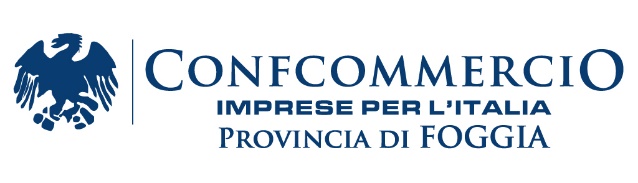 ALLEGATO B - RICHIESTA CALCOLO DEL CREDITO D’IMPOSTA PER IMPRESE NON ENERGIVORE O GASIVORERAGIONE SOCIALE ______________________________________________________________________INDIRIZZO SEDE LEGALE__________________________________________________________________PIVA________________________________RAPPRESENTANTE LEGALE____________________________CODICE ATECO_________________IL SOTTOSCRITTO, IN QUALITÀ DI LEGALE RAPPRESENTANTE DELLA SOCIETÀ/DITTA INDIVIDUALEDichiara di avere il requisito della Potenza Disponibile pari o superiore a 16,5 kW in almeno uno dei punti di fornitura e pertanto richiede di usufruire del servizio di calcolo del Credito d’imposta per le spese sostenute per l’acquisto di ENERGIA ELETTRICA in base alle norme di seguito riportate   D.L.  21-2022 (Credito d’imposta su II° trimestre 2022)S’impegna a fornire tutte le fatture inerenti l’energia elettrica di competenza dei mesi da gennaio 2019 a marzo 2019 e quelle di competenza dei mesi da gennaio 2022 a giugno 2022 per tutti i Punti di prelievo intestati all’Azienda. Solamente le fatture di competenza dei mesi da gennaio 2022 a giugno 2022 per le imprese costituite dopo il 31 marzo 2019.S’impegna altresì a fornire tutte le fatture che riportano conguagli sui periodi individuati dalla norma. D.L.  115-2022 (Credito d’imposta su III° trimestre 2022)S’impegna a fornire tutte le fatture inerenti l’energia elettrica di competenza dei mesi da aprile 2019 a giugno 2019 e le fatture di competenza dei mesi da aprile 2022 a settembre 2022 per tutti i Punti di prelievo intestati all’Azienda. Solamente le fatture di competenza dei mesi da aprile 2022 a settembre 2022 per le imprese costituite dopo il 30 giugno 2019. S’impegna altresì a fornire tutte le fatture che riportano conguagli sui periodi individuati dalla norma.Dichiara di avere il requisito della Potenza Disponibile pari o superiore a 4,5 kW in almeno uno dei punti di fornitura e pertanto richiede di usufruire del calcolo del Credito d’imposta per le spese sostenute per l’acquisto di ENERGIA ELETTRICA in base alle norme di seguito riportate D.L.  144-2022 (Credito d’imposta sui mesi di Ottobre e Novembre 2022)S’impegna a fornire tutte le fatture inerenti l’energia elettrica di competenza dei mesi da luglio 2019 a settembre 2019 e le fatture di competenza dei mesi da luglio 2022 a novembre 2022 per tutti i Punti di prelievo intestati all’Azienda. Solamente le fatture di competenza dei mesi da luglio 2022 a novembre 2022 per le imprese costituite dopo il 30 settembre 2019.S’impegna altresì a fornire tutte le fatture che riportano conguagli sui periodi individuati dalla norma.Dichiara di voler usufruire del servizio per il calcolo del Credito d’imposta per le spese sostenute per l’acquisto di GAS NATURALE in base alle norme di seguito riportate  D.L.  21-2022 (Credito d’imposta su II° trimestre 2022)S’impegna a fornire le fatture inerenti il gas naturale di competenza dei mesi da gennaio 2022 a giugno 2022 per tutti i Punti di prelievo intestati all’Azienda. S’impegna altresì a fornire le fatture emesse successivamente che riportano conguagli sui periodi individuati nel precedente paragrafo.D.L.  115-2022 (Credito d’imposta su III° trimestre 2022)S’impegna a fornire le fatture inerenti il gas naturale di competenza dei mesi da aprile 2022 a settembre 2022 per tutti i Punti di prelievo intestati all’Azienda. S’impegna altresì a fornire le fatture emesse successivamente che riportano conguagli sui periodi individuati nel precedente paragrafo. D.L.  144-2022 (Credito d’imposta sui mesi di Ottobre e Novembre 2022)S’impegna a fornire le fatture inerenti il gas naturale di competenza dei mesi da luglio 2022 a novembre 2022 per tutti i Punti di prelievo intestati all’Azienda. S’impegna altresì a fornire le fatture emesse successivamente che riportano conguagli sui periodi individuati nel precedente paragrafo. DICHIARAdi essere a conoscenza che i crediti d’imposta spettano unicamente in riferimento ai consumi reali di energia elettrica e gas metano e che per il calcolo sono state inviate le fatture di cortesia inviate dai fornitori inerenti tutti i punti di prelievo intestati alla società/ditta individuale.Data: _______________	Firma	(Il Legale rappresentante)	_____________________________